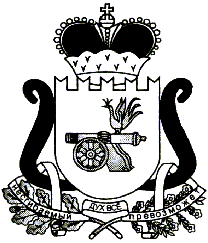 АДМИНИСТРАЦИЯ МУНИЦИПАЛЬНОГО ОБРАЗОВАНИЯ«ЕЛЬНИНСКИЙ РАЙОН» СМОЛЕНСКОЙ ОБЛАСТИП О С Т А Н О В Л Е Н И Еот 11.12.2023 № 830г. ЕльняО внесении изменений в постановление Администрации муниципального образования «Ельнинский район» Смоленской областиАдминистрация муниципального образования «Ельнинский район» Смоленской областип о с т а н о в л я е т:1. Внести в постановление Администрации муниципального образования «Ельнинский район» Смоленской области от 13.04.2022 № 224 «Положение о комиссии по обеспечению безопасности дорожного движения при Администрации муниципального образования «Ельнинский район» Смоленской области» в редакции постановления от 26.07.2023 №518 следующие изменения:1.1. Приложение № 1 изложить в новой редакции (прилагается).2. Сектору информационной работы Администрации муниципального образования «Ельнинский район» Смоленской области обеспечить размещение настоящего постановления на официальном сайте Администрации муниципального образования «Ельнинский район» Смоленской области в информационно-телекоммуникационной сети «Интернет».3. Контроль за исполнением настоящего постановления возложить на заместителя Главы муниципального образования «Ельнинского района» Смоленской области Д.В. Михалутина.  Глава муниципального образования «Ельнинский район» Смоленской области 				Н.Д. МищенковПриложение к постановлению Администрациимуниципального образования«Ельнинский район» Смоленской областиот 11.12.2023 № 830Приложение № 1к Положению о комиссии по обеспечениюбезопасности дорожного движения при Администрациимуниципального образования «Ельнинский район» Смоленской областиот 13.04.2022 № 224СОСТАВкомиссии по обеспечению безопасности дорожного движенияпри Администрации муниципального образования«Ельнинский район» Смоленской областиМищенковНиколай Данилович- Глава муниципального образования «Ельнинский район» Смоленской области, председатель комиссии;Михалутин Денис    Валерьевич- Заместитель Главы муниципального образования «Ельнинский район» Смоленской области,  заместитель председателя комиссии;Иванова ЛюдмилаВячеславна-специалист 1 категории отдела жилищно-коммунального и городского хозяйства Администрации муниципального образования «Ельнинский район» Смоленской области, секретарь комиссии;Члены комиссии:Кресс АлександрАлександрович- И.о. начальника отдела жилищно-коммунального и городского хозяйства Администрации муниципального образования «Ельнинский район» Смоленской области;НиколаенковаЕлена Петровна- начальник отдела образования Администрации муниципального образования «Ельнинский район» Смоленской области;Степанов Сергей Васильевич- начальник МКТУ «Авто»;Дружинин Иван Викторович-  Начальник Госавтоинспекции МО МВД России «Дорогобужский» (по согласованию);ФилимоновСергей ВикторовичМалахова Раиса НиколаевнаБуряковИгорь ВитальевичМалаховаСветлана МихайловнаДмитриевПавел ВладимировичЗольниковГеннадий АлексеевичТрусовГеннадий НиколаевичФедотовАлександр ВладимировичТарасенкова Ирина Сергеевна- начальник 29 ПСЧ отряда ФПС ГПС Главного управления МЧС России по Смоленской области (по согласованию);- Глава муниципального образования Бобровического сельского поселения Ельнинского района Смоленской области;- Глава муниципального образования Коробецкого сельского поселения Ельнинского района Смоленской области;- Глава муниципального образования Леонидовского сельского поселения Ельнинского района Смоленской области;- старший государственный инспектор отдела автотранспортного и автодорожного надзора западного МУГАДН ЦФО ФСНСТ (по согласованию);- Государственный инспектор государственного надзора Ельнинского и Глинковского районов южного межрайонного сектора (по согласованию);- заместитель директора – начальник Ельнинского филиала СОГБУ «Смоленскавтодор» (по согласованию);- главный инженер Сафоновской дистанции пути ПЧ № 44 (по согласованию)- главный врач ОГБУЗ «Ельнинская ЦРБ»